ГАННІВСЬКА ЗАГАЛЬНООСВІТНЯ ШКОЛА І-ІІІ СТУПЕНІВПЕТРІВСЬКОЇ СЕЛИЩНОЇ РАДИ ОЛЕКСАНДРІЙСЬКОГО РАЙОНУКІРОВОГРАДСЬКОЇ ОБЛАСТІНАКАЗ29 січня 2021 року                                                                                                     № 5-ус. ГаннівкаПро відрахування зі списку учнів Володимирівської загальноосвітньої школи І-ІІ ступенів, філії Ганнівської загальноосвітньої школи І-ІІІ ступенівМіркевич Карини ОлександрівниНАКАЗУЮ:Відрахувати зі списку учнів Володимирівської загальноосвітньої школи І-ІІ ступенів, філії Ганнівської загальноосвітньої школи І-ІІІ ступенів МІРКЕВИЧ Карину Олександрівну, ученицю 4-го класу на підставі заяви мами та довідки про зарахування учениці Протопопівського закладу загальної середньої освіти І-ІІІ ступенів Приютівської селищної ради Олександрійського району Кіровоградської області від 25 січня 2021 року № 1Класному керівнику 4 класу Володимирівської загальноосвітньої школи І-ІІ ступенів, філії Ганнівської загальноосвітньої школи І-ІІІ ступенів – ГОЛОЩУК А.М. внести необхідні записи до класного журналу та особової справи.Секретарю Ганнівської загальноосвітньої школи І-ІІІ ступенів ЖУКОВІЙ М.С. внести необхідні записи до алфавітної книги.Контроль за виконанням даного наказу покласти на завідувача Володимирівської загальноосвітньої школи І-ІІ ступенів, філії Ганнівської загальноосвітньої школи І-ІІІ ступенів МІЩЕНКО М.І.Директор школи                                                                                             О.КанівецьЗ наказом ознайомлені:                                                                                   А.Голощук М.ЖуковаМ.Міщенко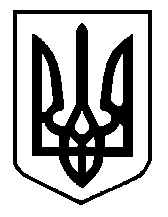 